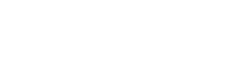 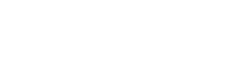 Appendix ASample Patient Experience Survey: Base SurveyThank you for taking this survey about your health care visit with [“Exceptional Family Planning Services”]. It will take about 10 minutes to finish the survey. Please think about your most recent visit when answering these questions.This survey is anonymous.	About Your Visit	Visits with a health care provider can be in person, by phone, or by video. Was your most recent visit with this provider in person, by phone, or by video?1 In person  If Yes, go to #6 2 By phone  If Yes, go to #5 3 By videoDid you need instructions from this provider’s office about how to use video for this visit?1 Yes2 No   If No, go to #4Did this provider’s office give you all the instructions you needed to use video for this visit?1 Yes, definitely 2 Yes, somewhat 3 NoDuring your most recent visit, was the video easy to use?1 Yes, definitely 2 Yes, somewhat 3 NoDuring your most recent visit, were you and this provider able to hear each other clearly?1 Yes, definitely 2 Yes, somewhat 3 NoWas your most recent visit for an illness, injury, or condition that needed care right away?1 Yes2 No	If No, go to #8Was that recent visit as soon as you needed?1 Yes, definitely 2 Yes, somewhat 3 NoDid your most recent visit start on time?1 Yes, definitely 
2 Yes, somewhat 
3 NoDuring your most recent visit, did this provider explain things in a way that was easy to understand?1 Yes, definitely 
2 Yes, somewhat 
3 NoDuring your most recent visit, did this provider listen carefully to you?1 Yes, definitely 
2 Yes, somewhat 
3 NoDuring your most recent visit, did this provider show respect for what you had to say?1 Yes, definitely 
2 Yes, somewhat 
3 NoDuring your most recent visit, did this provider spend enough time with you?1 Yes, definitely 
2 Yes, somewhat 
3 NoStaff at a provider’s office may talk with you about your visit, help set it up, and remind you about yourappointment. Thinking about your most recent visit, did you talk to staff from this provider’s office?1 Yes2 No	If No, go to #16Thinking about your most recent visit, was the staff from this provider’s office as helpful as you thought they should be?1 Yes, definitely 
2 Yes, somewhat 
3 NoThinking about your most recent visit, did the staff from this provider’s office treat you with courtesy and respect?1 Yes, definitely 
2 Yes, somewhat 
3 No	Overall Experience	Using any number from 0 to 10, where 0 is the worst visit possible and 10 is the best visit possible, what number would you use to rate your most recent visit?  0 Worst visit possible  1  2  3  4  5  6  7  8  9  10 Best visit possibleUsing any number from 0 to 10, where 0 is not at all likely and 10 is very likely, how likely are you to recommend us to a friend?  0 Not at all likely to recommend  1  2  3  4  5  6  7  8  9 10 Very likely to recommendPlease write any comments about your most recent visit (good or bad experience):	About You	The last questions are about you. As a reminder, this survey is anonymous.What is your age?1 Under 182 18 to 243 25 to 344 35 to 445 45 or aboveWhat sex were you assigned at birth, on your original birth certificate?1 Male2 FemaleHow do you currently describe yourself?1 Male2 Female3 Transgender4 None of theseWhich of the following best represents how you think of yourself?1 Gay or lesbian2 Straight, that is, not gay or lesbian3 Bisexual4 Something else5 I am not sure yet6 I choose not to answer this question7 I don’t know what this question meansAre you of Hispanic or Latino origin or descent?1 Yes, Hispanic or Latino2 No, not Hispanic or LatinoWhat is your race? Mark one or more.1 American Indian or Alaska Native2 Asian3 Black or African American4 Native Hawaiian or Other Pacific Islander5 White6 OtherWhat language are you most comfortable speaking?1  English2  Language other than English (please write):3  I choose not to answer this questionWhat is your main health insurance?1  None/uninsured2  Medicaid3  Medicare4  Other Public Insurance5 Private Insurance6  I choose not to answer this questionThank you for taking this survey! Your answers will help us to improve our services.[Provide instructions for returning the survey. For example, “Please return the completed survey in the postage-paid envelope.” or “Please click the submit button below to complete this survey.”]Appendix BSample Patient Experience Survey: Base Survey plus PCCC itemsThank you for taking this survey about your health care visit with [“Exceptional Family Planning Services”]. It will take about 10 minutes to finish the survey. Please think about your most recent visit when answering these questions.This survey is anonymous.	About Your Visit	Visits with a health care provider can be in person, by phone, or by video. Was your most recent visit with this provider in person, by phone, or by video?1 In person  If Yes, go to #6
2 By phone  If Yes, go to #5 
3 By videoDid you need instructions from this provider’s office about how to use video for this visit?1 Yes2 No   If No, go to #4Did this provider’s office give you all the instructions you needed to use video for this visit?1 Yes, definitely 2 Yes, somewhat 3 NoDuring your most recent visit, was the video easy to use?1 Yes, definitely 2 Yes, somewhat 3 NoDuring your most recent visit, were you and this provider able to hear each other clearly?1 Yes, definitely 2 Yes, somewhat 3 NoWas your most recent visit for an illness, injury, or condition that needed care right away?1 Yes2 No	If No, go to #8Was that recent visit as soon as you needed?1 Yes, definitely 2 Yes, somewhat 3 NoDid your most recent visit start on time?1 Yes, definitely 2 Yes, somewhat 3 NoDuring your most recent visit, did this provider explain things in a way that was easy to understand?1 Yes, definitely 2 Yes, somewhat 3 NoDuring your most recent visit, did this provider listen carefully to you?1 Yes, definitely 2 Yes, somewhat 3 NoDuring your most recent visit, did this provider show respect for what you had to say?1 Yes, definitely 2 Yes, somewhat 3 NoDuring your most recent visit, did this provider spend enough time with you?1 Yes, definitely 2 Yes, somewhat 3 NoStaff at a provider’s office may talk with you about your visit, help set it up, and remind you about your appointment. Thinking about your most recent visit, did you talk to staff from this provider’s office?1 Yes2 No	If No, go to #16Thinking about your most recent visit, was the staff from this provider’s office as helpful as you thought they should be?1 Yes, definitely 2 Yes, somewhat 3 NoThinking about your most recent visit, did the staff from this provider’s office treat you with courtesy and respect?1 Yes, definitely 2 Yes, somewhat 3 No	Overall Experience	Using any number from 0 to 10, where 0 is the worst visit possible and 10 is the best visit possible, what number would you use to rate your most recent visit?  0 Worst visit possible  1  2  3  4  5  6  7  8  9 10 Best visit possibleUsing any number from 0 to 10, where 0 is not at all likely and 10 is very likely, how likely are you to recommend us to a friend?  0 Not at all likely to recommend  1  2  3  4  5  6  7  8  9 10 Very likely to recommendPlease write any comments about your most recent visit (good or bad experience):	About You	The last questions are about you. As a reminder, this survey is anonymous.What is your age?1 Under 182 18 to 243 25 to 344 35 to 445 45 or aboveWhat sex were you assigned at birth, on your original birth certificate?1 Male2 FemaleHow do you currently describe yourself?1 Male2 Female3 Transgender4 None of theseWhich of the following best represents how you think of yourself?1 Gay or lesbian2 Straight, that is, not gay or lesbian3 Bisexual4 Something else5 I am not sure yet6 I choose not to answer this question7 I Don’t Know what this question meansAre you of Hispanic or Latino origin or descent?1 Yes, Hispanic or Latino2 No, not Hispanic or LatinoWhat is your race? Mark one or more.1 American Indian or Alaska Native2 Asian3 Black or African American4 Native Hawaiian or Other Pacific Islander5 White6 OtherWhat language are you most comfortable speaking?1 English2 Language other than English (please write):3 I choose not to answer this questionWhat is your main health insurance?1 None/uninsured2 Medicaid3 Medicare4 Other Public Insurance5 Private Insurance6 I choose not to answer this questionDid you talk with staff about birth control options at your most recent visit?1 Yes	If yes, continue2 No	If No, go to the next pageThink about your visit. How do you think the staff did? Please rate them on each of the following by choosing a number.Respecting me as a person  1 – Poor  2 – Fair  3 – Good  4 – Very good  5 – ExcellentLetting me say what mattered to me about my birth control method  1 – Poor  2 – Fair  3 – Good  4 – Very good  5 – ExcellentTaking my preferences about my birth control seriously  1 – Poor  2 – Fair  3 – Good  4 – Very good  5 – ExcellentGiving me enough information to make the best decision about my birth control method  1 – Poor  2 – Fair  3 – Good  4 – Very good  5 – ExcellentThank you for taking this survey! Your answers will help us to improve our services.[Provide instructions for returning the survey. For example, “Please return the completed survey in the postage-paid envelope.” or “Please click the submit button below to complete this survey.”]Appendix CSample Patient Experience Survey: 
Base Survey plus PCCC and SDOH itemsThank you for taking this survey about your health care visit with [“Exceptional Family Planning Services”]. It will take about 15 minutes to finish the survey. Please think about your most recent visit when answering these questions.This survey is anonymous.	About Your Visit	Visits with a health care provider can be in person, by phone, or by video. Was your most recent visit with this provider in person, by phone, or by video?1 In person  If Yes, go to #6
2 By phone  If Yes, go to #5
3 By videoDid you need instructions from this provider’s office about how to use video for this visit?1 Yes2 No   If No, go to #4Did this provider’s office give you all the instructions you needed to use video for this visit?1 Yes, definitely 2 Yes, somewhat 3 NoDuring your most recent visit, was the video easy to use?1 Yes, definitely 2 Yes, somewhat 3 NoDuring your most recent visit, were you and this provider able to hear each other clearly?1 Yes, definitely 2 Yes, somewhat 3 NoWas your most recent visit for an illness, injury, or condition that needed care right away?1 Yes2 No	If No, go to #8Was that recent visit as soon as you needed?1 Yes, definitely 2 Yes, somewhat 3 NoDid your most recent visit start on time?1 Yes, definitely 2 Yes, somewhat 3 NoDuring your most recent visit, did this provider explain things in a way that was easy to understand?1 Yes, definitely 2 Yes, somewhat 3 NoDuring your most recent visit, did this provider listen carefully to you?1 Yes, definitely 2 Yes, somewhat 3 NoDuring your most recent visit, did this provider show respect for what you had to say?1 Yes, definitely 2 Yes, somewhat 3 NoDuring your most recent visit, did this provider spend enough time with you?1 Yes, definitely 2 Yes, somewhat 3 NoStaff at a provider’s office may talk with you about your visit, help set it up, and remind you about your appointment.Thinking about your most recent visit, did you talk to staff from this provider’s office?1 Yes2 No	If No, go to #16Thinking about your most recent visit, was the staff from this provider’s office as helpful as you thought they should be?1 Yes, definitely 2 Yes, somewhat 3 NoThinking about your most recent visit, did the staff from this provider’s office treat you with courtesy and respect?1 Yes, definitely 2 Yes, somewhat 3 No	Overall Experience	Using any number from 0 to 10, where 0 is the worst visit possible and 10 is the best visit possible, what number would you use to rate your most recent visit?  0 Worst visit possible  1  2  3  4  5  6  7  8  9  10 Best visit possibleUsing any number from 0 to 10, where 0 is not at all likely and 10 is very likely, how likely are you to recommend us to a friend?  0 Not at all likely to recommend  1  2  3  4  5  6  7  8  9  10 Very likely to recommendPlease write any comments about your most recent visit (good or bad experience):During your most recent visit, did you talk with staff about birth control options?1 Yes	If Yes, go to #20 on the next page2 No	If No, go to #21 on the next pageThe next question is for patients who talked with staff about birth control at their most recent visit.If you did not talk with staff about birth control, go to Question #21.Think about your visit. How do you think the staff did? Please rate them on each of the following by choosing a number.Respecting me as a person  1 – Poor  2 – Fair  3 – Good  4 – Very good  5 – ExcellentLetting me say what mattered to me about my birth control method  1 – Poor  2 – Fair  3 – Good  4 – Very good  5 – ExcellentTaking my preferences about my birth control seriously  1 – Poor  2 – Fair  3 – Good  4 – Very good  5 – ExcellentGiving me enough information to make the best decision about my birth control method  1 – Poor  2 – Fair  3 – Good  4 – Very good  5 – Excellent	About You	The next questions are about you. As a reminder, this survey is anonymous.What is your age?1 Under 182 18 to 243 25 to 344 35 to 445 45 or aboveWhat sex were you assigned at birth, on your original birth certificate?1 Male2 FemaleHow do you currently describe yourself?1 Male2 Female3 Transgender4 None of theseWhich of the following best represents how you think of yourself?1 Gay or lesbian2 Straight, that is, not gay or lesbian3 Bisexual4 Something else5 I am not sure yet6 I choose not to answer this question7 I Don’t Know what this question meansAre you of Hispanic or Latino origin or descent?1 Yes, Hispanic or Latino2 No, not Hispanic or LatinoWhat is your race? Mark one or more.1 American Indian or Alaska Native2 Asian3 Black or African American4 Native Hawaiian or Other Pacific Islander5 White6 OtherWhat language are you most comfortable speaking?1 English2 Language other than English (please write):3 I choose not to answer this questionWhat is your main health insurance?1 None/uninsured2 Medicaid3 Medicare4 Other Public Insurance5 Private Insurance6 I choose not to answer this questionThe last questions are to help us understand some of the needs our patients’ might have.What is your current housing situation?1 I have housing2 I do not have housing (staying with others, in a hotel, in a shelter, living outside on the street, on a beach, or in a park)3 I choose not to answer this questionAre you worried about losing your housing?1 Yes2 No3 I choose not to answer this questionWhat is your current work situation?1 Unemployed and seeking work2 Part time work3 Full time work4 Otherwise unemployed but not seeking work (examples: student, retired, disabled, unpaid primary caregiver)5 I choose not to answer this questionWhat is the highest level of school that you have finished?1 Less than high school degree 
2 High school degree or GED 
3 More than high school degree4  I choose not to answer this questionHas lack of transportation kept you from medical appointments, meetings, work, or from getting things needed for daily living?1 Yes, it has kept me from medical appointments or from getting my medications2 Yes, it has kept me from non-medical meetings, appointments, work, or getting things needed for daily living3 No4 I choose not to answer this questionHow often do you see or talk to people that you care about and feel close to? (For example: talking to friends on the phone, visiting friends or family, going to church or club meetings)1  Less than once a week2  1 or 2 times a week3  3 to 5 times a week4  More than 5 times a week5  I choose not to answer this questionStress is when someone feels tense, nervous, anxious, or can’t sleep at night because their mind is troubled. How stressed are you?1 Not at all 2 A little bit 3 Somewhat 4 Quite a bit 5 Very much6 I choose not to answer this questionIn the past year, have you or any family members you live with been unable to get any of the following when it was really needed? Check all that apply.1 Food 2 Clothing 3 Utilities4 Childcare5 Medicine or any health care (medical, dental, mental health, vision)6 Phone7 Other please write: 	8 I choose not to answer this questionThank you for taking this survey!Your answers will help us to improve our services.[Provide specific instructions for returning the survey.For example, “Please return the completed survey in the postage-paid envelope.” or “Please click the submit button below to complete this online survey.”][This space, or a survey end page if administering online, is an important opportunity to provide your contact or follow-up information, or to provide information and/or resources for mental health services or non-medical needs such food or housing assistance. See below for an example. For paper surveys, there should be explicit instructions to tear off this last page, e.g., “Please tear off this last page before returning your survey.”][EXAMPLES – TO BE ADAPTED OR TAILORED TO LOCAL RESOURCES AS APPROPRIATE]BELOW ARE SOME RESOURCES THAT MAY BE HELPFUL FOR YOU OR SOMEONE YOU KNOW. PLEASE TEAR OFF THIS LAST PAGE BEFORE RETURNING YOUR SURVEY.NATIONAL ALLIANCE ON MENTAL ILLNESS (NAMI)1-800-950-NAMI (6264) or email info@nami.org https://www.nami.org/homeUSDA NATIONAL HUNGER HOTLINECall 1-866-3-HUNGRY to find food resources such as meal sites, food banks, and other social services available near your location. https://www.fns.usda.gov/partnerships/national-hunger- clearinghouseNATIONAL DOMESTIC VIOLENCE HOTLINECall 1-800-799-SAFE (7223) or Text “START” to 88788 tochat https://www.thehotline.org/HOUSING HELP (USA.GOV)https://www.usa.gov/housing-help-audiencesSubstance Abuse and Mental Health Services Administration (SAMHSA)Call 1-800-662-HELP (4357) for 24-hour free and confidential referrals and information about mental and/ or substance use disorders, prevention, treatment, and recovery.https://www.samhsa.govAppendix DSample Patient Experience Survey: Question Sources and NotesThe following table lists each of the individual questions included in the sample survey(s), their source(s), and any pertinent notes or comments.QUESTIONRESPONSE OPTIONSSOURCE(S)NOTES/ADAPTATIONS1. Visits with a health care provider can be in person, by phone, or by video. Was your most recent visit with this provider in person, by phone, or by video?In person– If Yes, go to #6By phone– If Yes, go to #5By videoCAHPS Clinician &  Group Survey (CG- CAHPS) — Adult Visit  Survey 4.0 (beta)Removed provider-specific prompt (i.e., name) from surveyCollapsed into 1 from 3 separate questions re: modeNot relevant for asynchronous telehealth careQuestion not tested for < 18 years2. Did you need instructions from this provider’s office about how to use video for this visit?YesNo — If No, go to #4CAHPS Clinician &  Group Survey (CG- CAHPS) — Adult Visit  Survey 4.0 (beta)Removed provider-specific prompt (i.e., name) from surveyNot relevant for asynchronous telehealth careQuestion not tested for < 18 years3. Did this provider’s office give you all the instructions you needed to use video for this visit?Yes, definitelyYes, somewhatNoCAHPS Clinician &  Group Survey (CG- CAHPS) — Adult Visit  Survey 4.0 (beta)Removed provider-specific prompt (i.e., name) from surveyNot relevant for asynchronous telehealth careQuestion not tested for < 18 years4. During your most recent visit, was the video easy to use?Yes, definitelyYes, somewhatNoCAHPS Clinician &  Group Survey (CG- CAHPS) — Adult Visit  Survey 4.0 (beta)Removed provider-specific prompt (i.e., name) from surveyNot relevant for asynchronous telehealth careQuestion not tested for < 18 years5. During your most recent visit, were you and this provider able to hear each other clearly?Yes, definitelyYes, somewhatNoCAHPS Clinician &  Group Survey (CG- CAHPS) — Adult Visit  Survey 4.0 (beta)Removed provider-specific prompt (i.e., name) from surveyNot relevant for asynchronous telehealth careQuestion not tested for < 18 yearsIF PROVIDER OFFERS NO TELEHEALTH SERVICES AT ALL, THE ABOVE QUESTIONS (1–5) COULD BE ELIMINATEDIF PROVIDER OFFERS NO TELEHEALTH SERVICES AT ALL, THE ABOVE QUESTIONS (1–5) COULD BE ELIMINATEDIF PROVIDER OFFERS NO TELEHEALTH SERVICES AT ALL, THE ABOVE QUESTIONS (1–5) COULD BE ELIMINATEDIF PROVIDER OFFERS NO TELEHEALTH SERVICES AT ALL, THE ABOVE QUESTIONS (1–5) COULD BE ELIMINATED6. Was your most recent visit for an illness, injury, or condition that needed care right away?YesNo— If No, go to 
#8CAHPS Clinician &  Group Survey (CG- CAHPS) — Adult Visit  Survey 4.0 (beta)Removed provider-specific prompt (i.e., name) from surveyQuestion not tested for < 18 years7. Was that recent visit as soon as you needed?Yes, definitelyYes, somewhatNoCAHPS Clinician &  Group Survey (CG- CAHPS) — Adult Visit  Survey 4.0 (beta)Removed provider-specific prompt (i.e., name) from surveyQuestion not tested for < 18 yearsProxy for time-to-appointmentQUESTIONRESPONSE OPTIONSSOURCE(S)NOTES/ADAPTATIONS8. Did your most recent visit start on time?Yes, definitelyYes, somewhatNoCAHPS Clinician &  Group Survey (CG- CAHPS) — Adult Visit Survey 4.0 (beta)Removed provider-specific prompt (i.e., name) from surveyQuestion not tested for < 18 yearsProxy for wait time9. During your most recent visit, did this provider explain things in a way that was easy to understand?Yes, definitelyYes, somewhatNoCAHPS Clinician &  Group Survey (CG- CAHPS) — Adult Visit Survey 4.0 (beta)Removed provider-specific prompt (i.e., name) from surveyQuestion not tested for < 18 years10. During your most recent visit, did this provider listen carefully to you?Yes, definitelyYes, somewhatNoCAHPS Clinician &  Group Survey (CG- CAHPS) — Adult Visit Survey 4.0 (beta)Removed provider-specific prompt (i.e., name) from surveyQuestion not tested for < 18 years11. During your most recent visit, did this provider show respect for what you had to say?Yes, definitelyYes, somewhatNoCAHPS Clinician &  Group Survey (CG- CAHPS) — Adult Visit Survey 4.0 (beta)Removed provider-specific prompt (i.e., name) from surveyQuestion not tested for < 18 years12. During your most recent visit, did this provider spend enough time with you?Yes, definitelyYes, somewhatNoCAHPS Clinician &  Group Survey (CG- CAHPS) — Adult Visit Survey 4.0 (beta)Removed provider-specific prompt (i.e., name) from surveyQuestion not tested for < 18 years13. Staff at a provider’s office may talk with you about your visit, help set it up, and remind you about your appointment. Thinking about your most recent visit, did you talk to staff from this provider’s office?YesNo— If No, go to #16CAHPS Clinician &  Group Survey (CG- CAHPS) — Adult Visit Survey 4.0 (beta)Question not tested for < 18 years14. Thinking about your most recent visit, was the staff from this provider’s office as helpful as you thought they should be?Yes, definitelyYes, somewhatNoCAHPS Clinician &  Group Survey (CG- CAHPS) — Adult Visit Survey 4.0 (beta)Removed provider-specific prompt (i.e., name) from surveyQuestion not tested for < 18 years15. Thinking about your most recent visit, did the staff from this provider’s office treat you with courtesy and respect?IF PROVIDER HAS NO OFFICE/SUPPORT STAFF AT ALL THE ABOVE QUESTIONS (13–15) COULD BE ELIMINATEDIF PROVIDER HAS NO OFFICE/SUPPORT STAFF AT ALL THE ABOVE QUESTIONS (13–15) COULD BE ELIMINATEDIF PROVIDER HAS NO OFFICE/SUPPORT STAFF AT ALL THE ABOVE QUESTIONS (13–15) COULD BE ELIMINATEDIF PROVIDER HAS NO OFFICE/SUPPORT STAFF AT ALL THE ABOVE QUESTIONS (13–15) COULD BE ELIMINATED16. Using any number from 0 to 10, where 0 is the worst visit possible and 10 is the best visit possible, what number would you use to rate your most recent visit?Scale from 0 to 10 with labelsCAHPS Clinician &  Group Survey (CG- CAHPS) — Adult Visit Survey 4.0 (beta)Removed provider-specific prompt (i.e., name) from surveyQuestion not tested for < 18 yearsVertical scale used and tested; if needed, horizontal could be substituted for space concerns17. Using any number from 0 to 10, where 0 is not at all likely and 10 is very likely, how likely are you to recommend us to a friend?Scale from 0 to 10 with labelsAdapted question from several patient experience surveys used successfully in sexual and reproductive health (SRH) settingsMay be substituted by another preferred questionSuggested scale of 0 to 10 for consistency and for range for statistical analysis purposesMade possible in part through the support of Bayer	2Made possible in part through the support of Bayer	2Made possible in part through the support of Bayer	2Made possible in part through the support of Bayer	2QUESTIONRESPONSE OPTIONSSOURCE(S)NOTES/ADAPTATIONS18. Please write any comments about your most recent visit (good or bad experience):Open-ended text fieldAdapted question from several patient experience surveys used successfully in SRH settingsMay be substituted by another preferred open-ended question19. What is your age?Under 18 years18 to 24 years25 to 34 years35 to 44 years45 years or aboveAdapted from CAHPS survey to include< 18 category and collapsed age categories 45 and over for simplicity given typical family planning patient agesMay be substituted with different age categories if providers do not serve patients < 18 years or serve many patients over the age of 4520. What sex were you assigned at birth, on your original birth certificate?MaleFemaleWilliams Institute (UCLA)Available hereRecommended two-step gender question with Q2121. How do you currently describe yourself?MaleFemaleTransgenderNone of theseWilliams Institute (UCLA)Available hereRecommended two-step gender question with Q2022. Which of the following best represents how you think of yourself?Gay or lesbianStraight, that is, not gay or lesbian BisexualSomething elseI am not sure yetI choose not to answer this questionI Don’t Know what this question meansWilliams Institute (UCLA)Available hereAdapted “Refused” option to read “I choose not to answer this question” to align with other questionsCould also be placed before gender questions23. Are you of Hispanic or Latino origin or descent?Yes, Hispanic or LatinoNo, not Hispanic or LatinoCAHPS Clinician &  Group Survey (CG- CAHPS) — Adult Visit  Survey 4.0 (beta)Aligns with Office of Management and Budget (OMB) and Title X Family Planning Annual Report (FPAR) categories24. What is your race? Mark one or more.American Indian or Alaska NativeAsianBlack or African AmericanNative Hawaiian or Other Pacific IslanderWhiteOtherCAHPS Clinician &  Group Survey (CG- CAHPS) — Adult Visit  Survey 4.0 (beta)Adapted to alphabetize response options for equity reasonsAligns with OMB and FPAR categoriesQUESTIONRESPONSE OPTIONSSOURCE(S)NOTES/ADAPTATIONS25. What language are you most comfortable speaking?EnglishLanguage other than English (please write): 	I choose not to answer this questionPRAPAREMay be substituted for another tested question for alignment with FPAR26. What is your main health insurance?None/uninsuredMedicaidMedicareOther Public InsurancePrivate InsuranceI choose not to answer this questionPRAPAREMay be substituted for another tested question for alignment with FPAREND OF BASE SURVEY (APPENDIX A)END OF BASE SURVEY (APPENDIX A)END OF BASE SURVEY (APPENDIX A)END OF BASE SURVEY (APPENDIX A)PERSON-CENTERED CONTRACEPTIVE COUNSELING (PCCC) QUESTIONSPERSON-CENTERED CONTRACEPTIVE COUNSELING (PCCC) QUESTIONSPERSON-CENTERED CONTRACEPTIVE COUNSELING (PCCC) QUESTIONSPERSON-CENTERED CONTRACEPTIVE COUNSELING (PCCC) QUESTIONS27. Did you talk with staff about birth control options at your most recent visit?Yes If yes, continueNo If No, go to the next pageOriginal introductory question to identify patients eligible for PCCCOnly include if you plan to use PCCC. Suggest placing after previous questions to avoid bias.Think about your visit. How do you think the staff did? Please rate them on each of the following by choosing a number.Respecting me as a personLetting me say what mattered to me about my birth control methodTaking my preferences about my birth control seriouslyGiving me enough information to make the best decision about my birth control methodScale of 1 to 5– Poor– Fair– Good– Very good 5 – ExcellentUCSF Person-Centered Contraceptive  Counseling (PCCC) MeasureMay be replaced with Matrix Style Question. See example here.If survey is not administered on paper, be sure to replace original text “by circling” with “by choosing” or “by selecting.” The simplest language that matches the survey format/modality is best.END OF BASE SURVEY plus PCCC (APPENDIX B)END OF BASE SURVEY plus PCCC (APPENDIX B)END OF BASE SURVEY plus PCCC (APPENDIX B)END OF BASE SURVEY plus PCCC (APPENDIX B)29. What is your current housing situation?I have housingI do not have housing (staying with others, in a hotel, in a shelter, living outside on the street, on a beach, or in a park)I choose not to answer this questionPRAPARENote that the “I choose not to answer this question” option, while not included in most other questions, is to maintain fidelity to the tested PRAPARE instrument.QUESTIONRESPONSE OPTIONSSOURCE(S)NOTES/ADAPTATIONS30. Are you worried about losing your housing?YesNoI choose not to answer this questionPRAPARENote that the “I choose not to answer this question” option, while not included in most other questions, is to maintain fidelity to the tested PRAPARE instrument.31. What is your current work situation?Unemployed and seeking workPart time workFull time workOtherwise unemployed but not seekingwork (examples: student, retired, disabled, unpaid primary caregiver)I choose not to answer this questionPRAPARENote that the “I choose not to answer this question” option, while not included in most other questions, is to maintain fidelity to the tested PRAPARE instrument.32. What is the highest level of school that you have finished?Less than high school degreeHigh school degree or GEDMore than high school degreeI choose not to answer this questionPRAPARENote that the “I choose not to answer this question” option, while not included in most other questions, is to maintain fidelity to the tested PRAPARE instrument.33. Has lack of transportation kept you from medical appointments, meetings, work, or from getting things needed for daily living?Yes, it has kept me from medical appointments or from getting my medicationsYes, it has kept me from non- medical meetings,appointments, work, or getting things needed for daily livingNoI choose not to answer this questionPRAPARENote that the “I choose not to answer this question” option, while not included in most other questions, is to maintain fidelity to the tested PRAPARE instrument.QUESTIONRESPONSE OPTIONSSOURCE(S)NOTES/ADAPTATIONS34. How often do you see or talk to people that you care about and feel closeto? (For example: talking to friends on the phone, visiting friends or family, going to church or club meetings)Less than once a week1 or 2 times a week3 to 5 times a weekMore than 5 times a weekI choose not to answer this questionPRAPARENote that the “I choose not to answer this question” option, while not included in most other questions, is to maintain fidelity to the tested PRAPARE instrument.35. Stress is when someone feels tense, nervous, anxious, or can’t sleep at night because their mind is troubled. How stressed are you?Not at allA little bitSomewhatQuite a bitVery much	I choose not to answer this questionPRAPARENote that the “I choose not to answer this question” option, while not included in most other questions, is to maintain fidelity to the tested PRAPARE instrument.36. In the past year, have you or any family members you live with been unable to get any of the following when it was really needed? Check all that apply.FoodClothingUtilitiesChildcareMedicine or any health care(medical, dental, mental health, vision)PhoneOther please write:I choose not to answer this questionPRAPAREThis question is adapted fromPRAPARE where respondents are asked about each needand choose “Yes” or “No” for each. We have streamlined this question so that respondents can check off the needs they have had more simply.Note that the “I choose not to answer this question” option, while not included in most other questions, is to maintain fidelity to the tested PRAPARE instrument.END OF BASE SURVEY plus PCCC and SDOH (APPENDIX C)END OF BASE SURVEY plus PCCC and SDOH (APPENDIX C)END OF BASE SURVEY plus PCCC and SDOH (APPENDIX C)END OF BASE SURVEY plus PCCC and SDOH (APPENDIX C)